                      Ministerul Mediului, Apelor și Pădurilor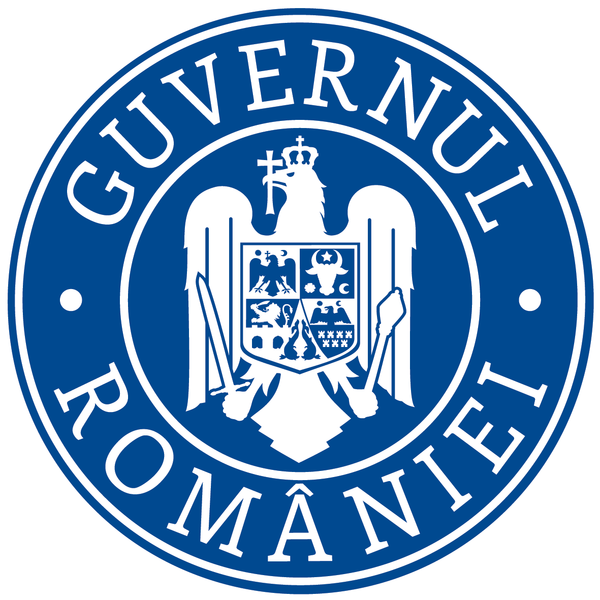 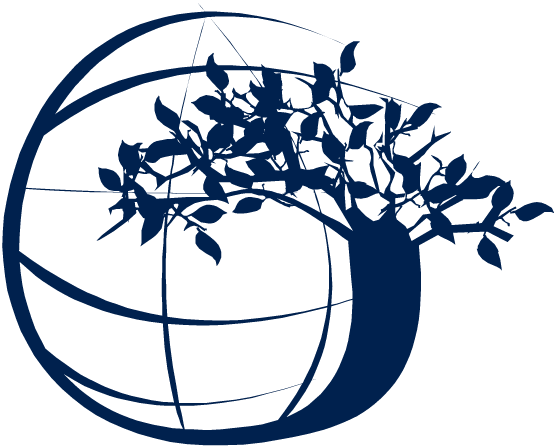             Agenţia Naţională pentru Protecţia Mediuluir. 1/370 Nr. 1/3706/LAP/27.07.2023  Aprob,	                                                     Președinte Laurențiu Alexandru PĂȘTINARUReferat de aprobarePrezentul referat de aprobare este elaborat în conformitate cu prevederile art. 6 alin. (3) şi art. 30 alin. (1) lit. c) şi alin. (2) din Legea nr. 24/2000 privind normele de tehnică legislativă pentru elaborarea actelor normative, republicată, cu modificările şi completările ulterioare, reprezentând instrumentul de prezentare şi motivare a proiectului de ordin privind modificarea și completarea Ghidului metodologic privind evaluarea adecvată a efectelor potențiale ale planurilor sau proiectelor asupra ariilor naturale protejate de interes comunitar, aprobat prin Ordinul ministrului mediului, apelor și pădurilor nr. 1682/2023. Baza legală a proiectului de ordin supus aprobării o constituie prevederile art. 28 alin. (3) din Ordonanța de urgență a Guvernului nr. 57/2007 privind regimul ariilor naturale protejate, conservarea habitatelor naturale, a florei şi faunei sălbatice, aprobată cu modificări şi completări prin Legea nr. 49/2011, cu modificările și completările ulterioare.Modificarea și completarea Ghidului metodologic privind evaluarea adecvată a efectelor potențiale ale planurilor sau proiectelor asupra ariilor naturale protejate de interes comunitar, aprobat prin Ordinul ministrului mediului, apelor și pădurilor nr. 1682/2023, rezidă din necesitatea unei mai bune înțelegeri cu privire la integrarea prevederilor acestuia cu prevederile Legii nr. 292/2018 privind evaluarea impactului anumitor proiecte publice și private asupra mediuluiCompletările aduse de art. 21 a proiectului de ordin clarifică modul de aplicare a Anexei 1- Lista de control pentru etapa de evaluare inițială pentru proiecte și anume ca aceasta se completează de autoritatea competentă pentru protecția mediului numai pentru proiectele prevăzute în anexele nr. 1 și 2 din Legea nr. 292/2018 privind evaluarea impactului anumitor proiecte publice si private asupra mediului, având în vedere că procedura de evaluare adecvată este parte integranta din procedura de evaluare a impactului.Prin modificările aduse punctului 6A - Metodologia de identificare a ANPIC potențial afectate de PP şi a măsurilor restrictive din cadrul Anexei nr. 6 a Ordinului mmap nr. 1682/2023, s-au eliminat distanțele de 2, 6 și 20 km, avându-se în vedere faptul că există posibilitatea ca aceste distanțe să fi mai mari sau mai mici în funcție de complexitatea proiectului.Prin introducerea prevederilor art. II se stabilește o perioadă de 30 de zile în care titularii de planuri/proiecte pot depune la ACPM,  studiile de evaluare adecvată deja elaborate și finalizate, ca urmare a unor contracte de elaborare a acestor studii semnate și finalizate înainte de intrarea în vigoare a prezentului proiect de ordin. Prezentul proiect de act normativ va fi pus consultării publice pe pagina web a autorității publice centrale pentru protecția mediului (MMAP), la secțiunea transparență decizională, pentru o perioadă de 30 de zile lucrătoare, conform prevederilor art. 7 din Legea nr. 52/2003 privind transparența decizională în administrația publică, republicată.Având în vedere cele de mai sus, supunem spre analiză și aprobare proiectul de Ordin privind modificarea și completarea Ghidului metodologic privind evaluarea adecvată a efectelor potențiale ale planurilor sau proiectelor asupra ariilor naturale protejate de interes comunitar, aprobat prin Ordinul ministrului mediului, apelor și pădurilor nr. 1682/2023.                                                                                                          PREŞEDINTE                                                                                               SECRETAR DE STAT